	8 июля 2021 года общественные наблюдатели совместно с сотрудниками администрации городского округа Спасск-Дальний посетили «Физкультурно-оздоровительный комплекс открытого типа» в районе 15 школы по ул.Красногвардейская.	Комплекс создан для развития внешкольного спорта за счет краевого и федерального финансирования. Закупка спортивно-технологического оборудования осуществлена в рамках федерального проекта «Спорт – норма жизни», национального проекта «Демография».	Площадка оборудована спортивными уличными тренажерами для функционального треннинга, огражденной баскетбольной площадкой, футбольным полем с искусственным покрытием, хоккейными воротами для игр в хоккей зимой, трибунами для болельщиков и беговой дорожкой с покрытием.	В настоящий момент спортивный комплекс готов к эксплуатации.	Михаил Сонников и Андрей Фесик, как и многие жители города успели оценить многофункциональность и необходимость спортивного объекта. Также наблюдатели отмечают и негативный опыт в отношении эксплуатации комплекса, а именно небрежное использование некоторых граждан спортивного имущества.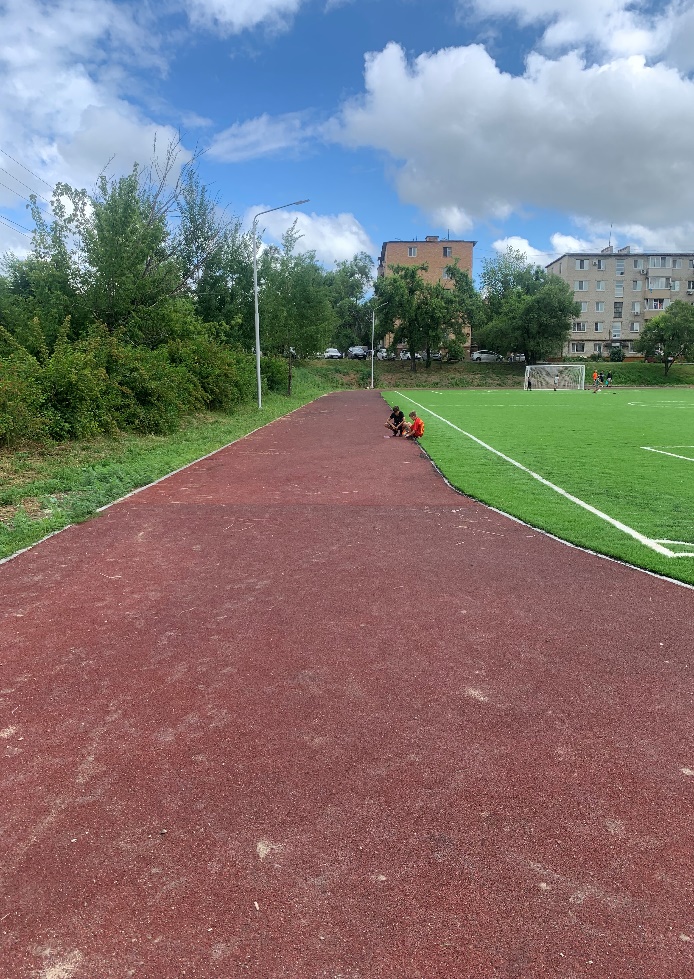 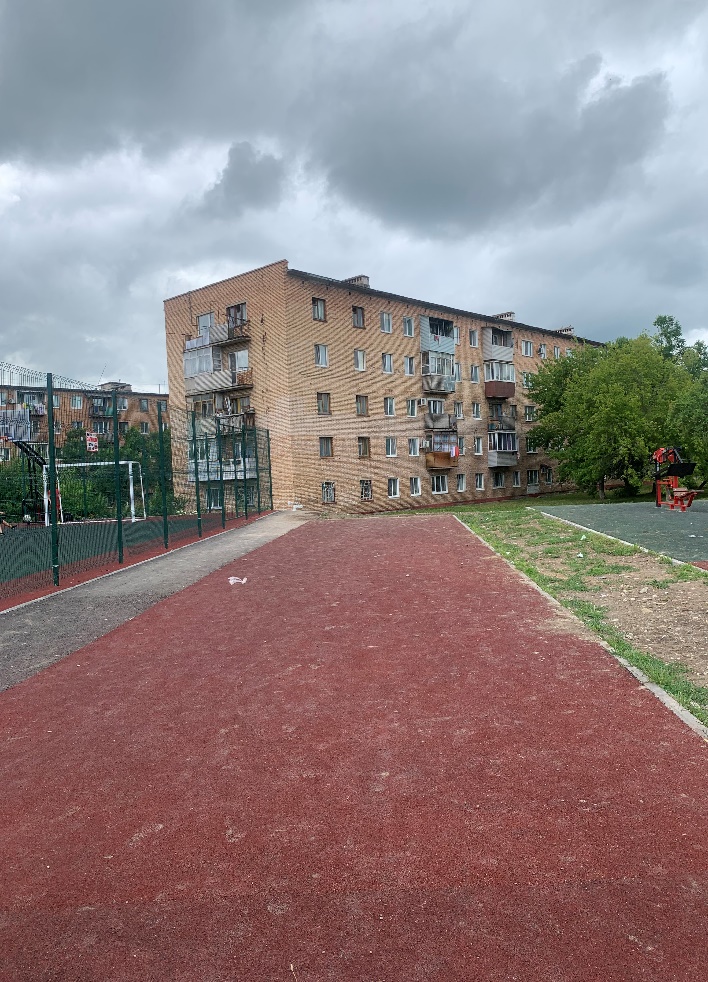 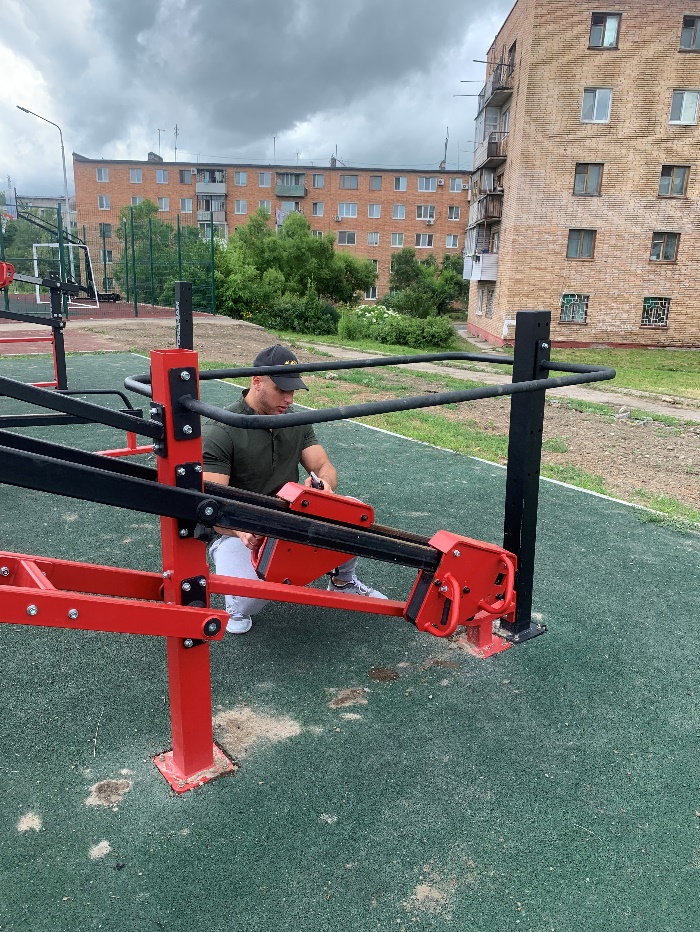 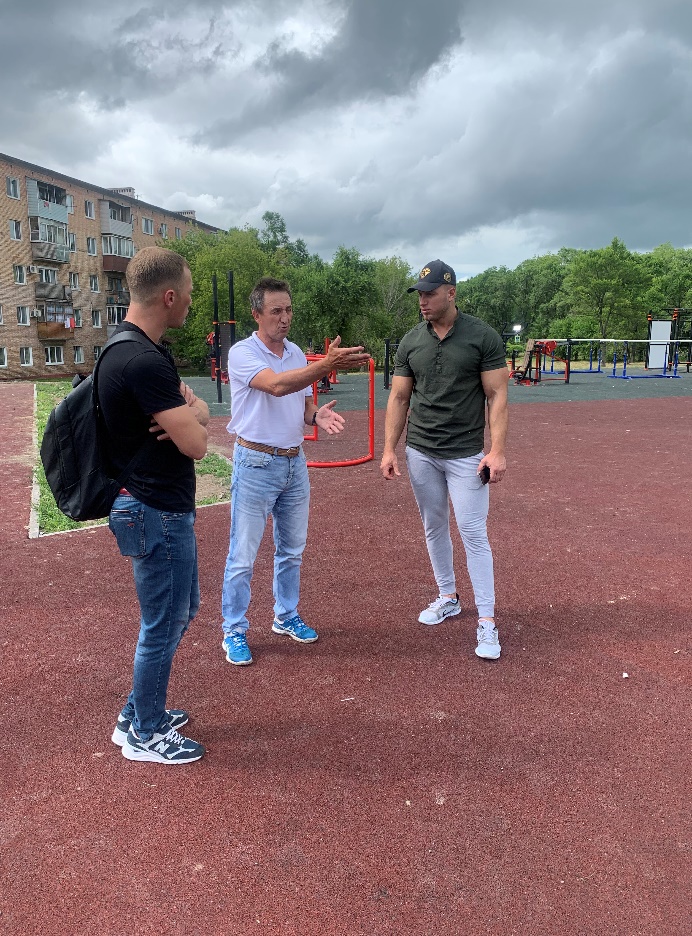 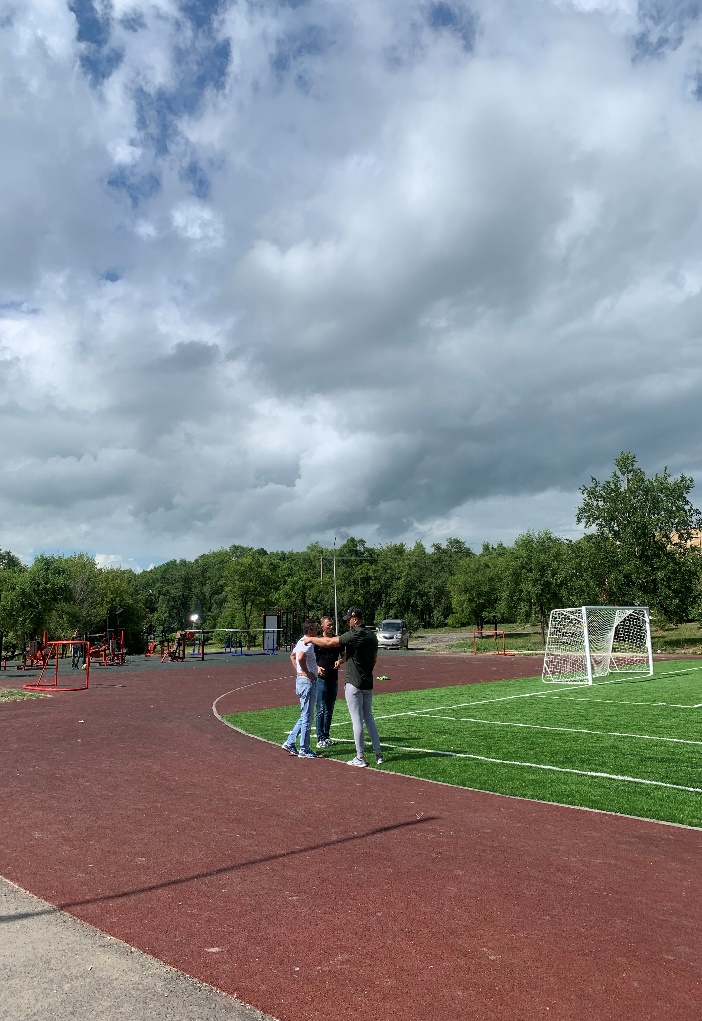 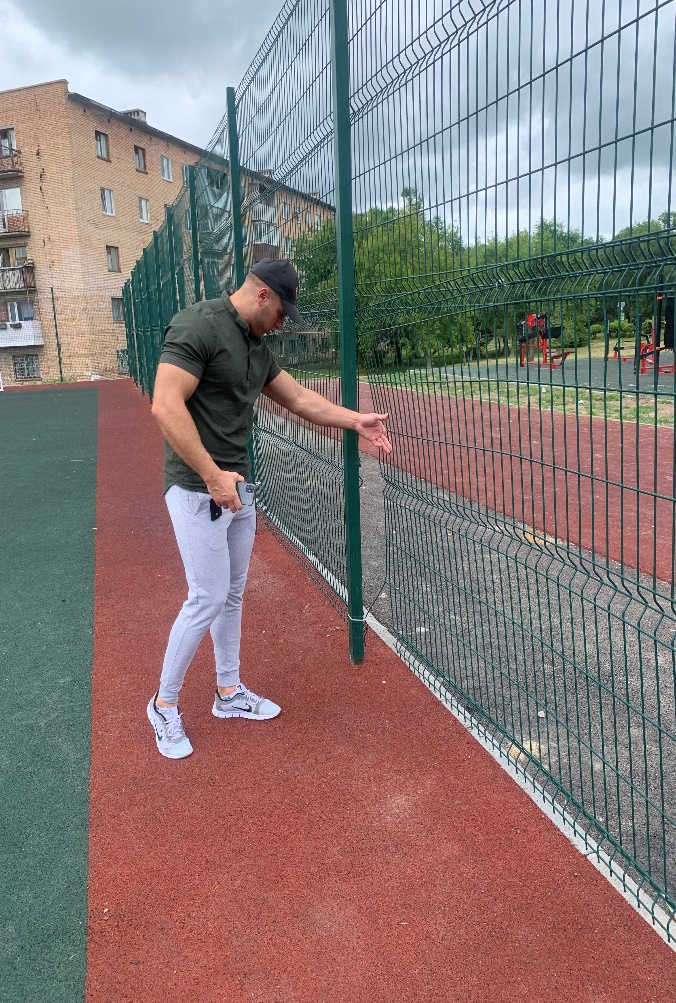 